4A.2 ExercisesSigma Notation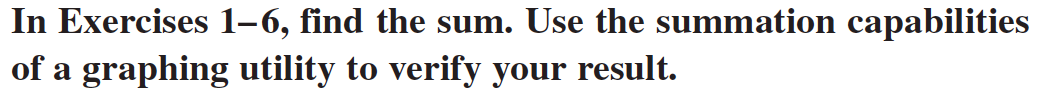 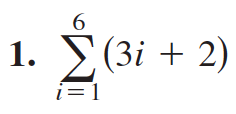 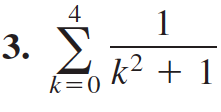 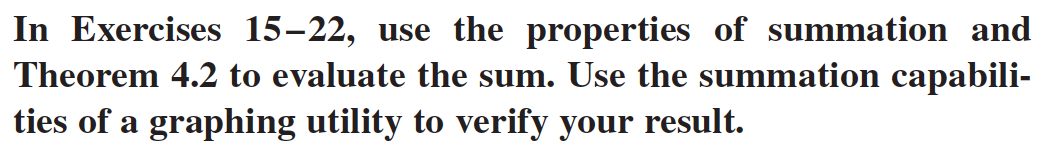 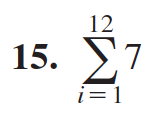 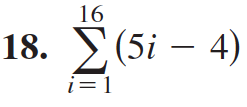 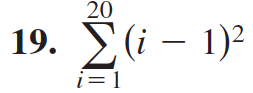 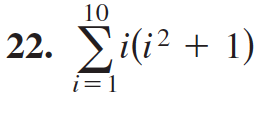 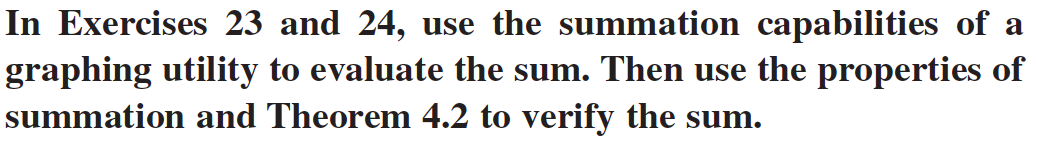 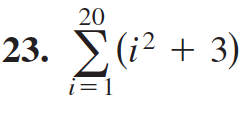 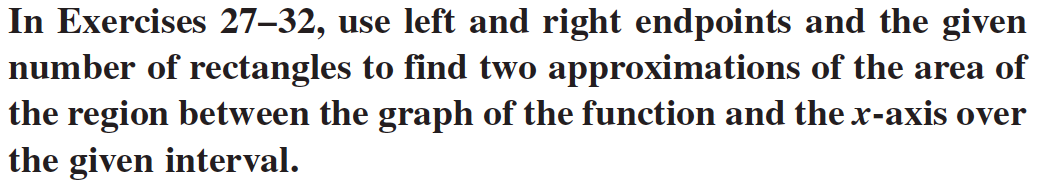 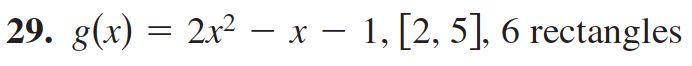 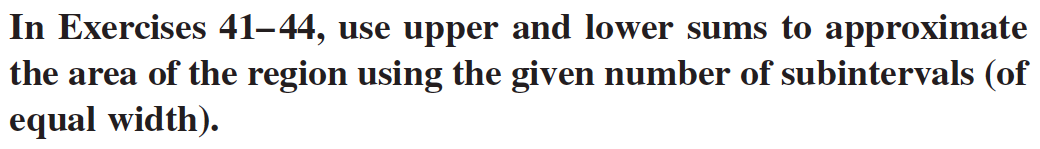 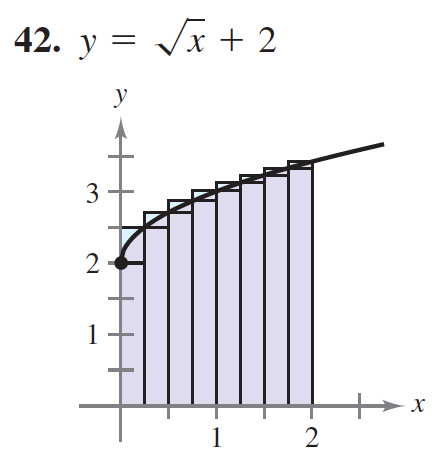 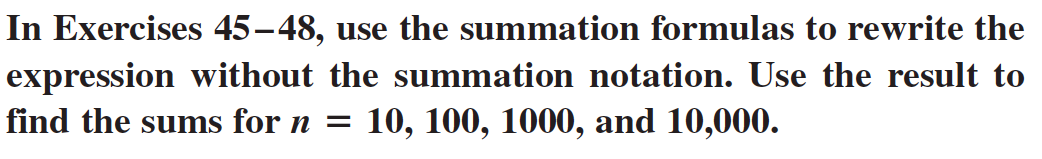 Remember,  should be considered as a constant.Remember,  should be considered as a constant.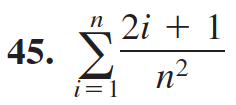 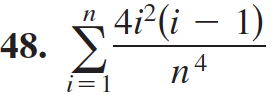 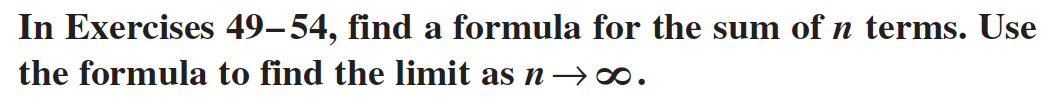 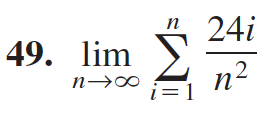 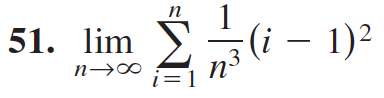 